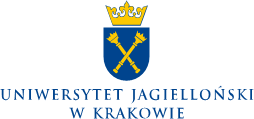 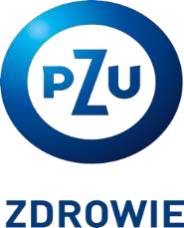 PAKIET MEDYCZNYOGÓLNE WARUNKI UCZESTNICTWA W PAKIECIE MEDYCZNYM Kto może zostać objęty pakietem?Pakietem mogą zostać objęci wszyscy pracownicy, którzy zadeklarują chęć uczestnictwa.Pracownicy mogą do pakietu zgłosić członków rodziny: małżonka lub partnera życiowego pracownika, dziecko pracownika, dziecko jego małżonka lub partnera życiowego, dziecko przysposobione przez pracownika, małżonka lub partnera  życiowego  –  w  wieku  do  ukończenia  26  roku  życia,  a  bez  ograniczenia  wieku w przypadku dziecka z orzeczonym stopniem niepełnosprawności.Do pakietu mogą przystąpić pracownicy, bez ograniczenia wieku, a członkowie rodzin, jeśli nie ukończyli 70 roku życia. Zasady finansowania pakietówW przypadku wyboru pakietu podstawowego pracownik ponosi stałą miesięczną opłatę 5,00 zł (niezależnie od liczby pracowników, którzy przystąpili do pakietu). Pozostałe koszty udziału pracownika w pakiecie ponosi Uniwersytet Jagielloński.W przypadku wyboru pakietu rozszerzonego pracownik ponosi opłatę miesięczną w przedziale od 25,25 zł do 39,42 zł (opłata uzależniona jest od liczby pracowników, którzy przystąpili do pakietu). Pozostałe koszty udziału pracownika w pakiecie ponosi Uniwersytet Jagielloński.Koszty udziału w pakietach członków rodzin pracowników w całości ponosi pracownik:w przypadku wyboru pakietu podstawowego dla 1 członka rodziny pracownik ponosi koszt od 43,58 zł do 57,75 zł, (opłata uzależniona jest od liczby pracowników, którzy przystąpili do pakietu), w przypadku zgłoszenia 2 lub więcej osób do pakietu podstawowego jego koszt wyniesie od 39,90 zł do 51,98 zł za osobę (opłata uzależniona jest od liczby pracowników, którzy przystąpili do pakietu).w przypadku wyboru pakietu rozszerzonego dla członków rodziny pracownik ponosi stałą opłatę 78,00 złza każdą zgłoszoną osobę (niezależnie od liczby pracowników zgłoszonych do pakietu w całej uczelni).Koszty pakietów za pracowników oraz członków rodzin są potrącane z wynagrodzenia, na podstawie pisemnej zgody pracownika.Kwota finansowana przez UJ jest wliczana do przychodu pracownika.Gdzie są świadczone usługi medyczne w ramach pakietu?Miejscem świadczenia  usług  medycznych  jest  terytorium  RP.  Świadczenia  udzielane  są  zarówno  w placówkach należących do sieci PZU Zdrowie, jak i w placówkach bardzo licznych podmiotów współpracujących, których lista dostępna jest:na stronie https://www.pzuzdrowie.pl/nasze-placowkipod numerem infolinii 801 405 905 lub 22 505 15 48w serwisie mojePZU Pozostałe warunki udziału w pakietach medycznychWarunkiem przystąpienia do pakietu medycznego jest deklaracja uczestnictwa w pakiecie przez okres co najmniej 12 miesięcy (dotyczy wszystkich zgłoszonych osób).Pracownik oraz wszyscy zgłoszeni do pakietu członkowie rodziny muszą być uczestnikami tego samego rodzaju pakietu. Porównanie zakresu oferowanych pakietów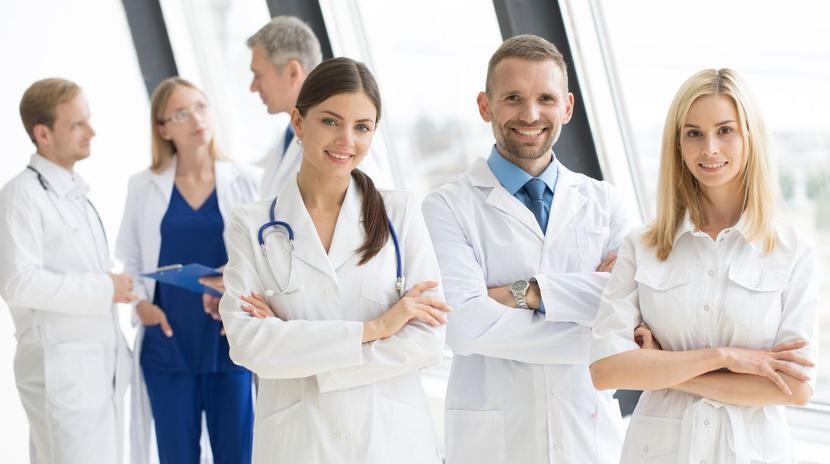 PAKIET/ZAKRESPODSTAWOWYROZSZERZONYwizyta u internisty / pediatry w ciągu 2 dni✓✓wizyta u specjalisty w ciągu 5 dni roboczych bez skierowania✓✓dostęp do portalu PZU i rezerwacji terminów 7 dni w tygodniu✓✓badania diagnostyczne270 rodzajów300 rodzajówzabiegi ambulatoryjne40 rodzajów40 rodzajównielimitowany dostęp do lekarzy20 specjalizacji26 specjalizacjidiagnostyka obrazowa TK i NMR2 razy w rokubez limituprzegląd stomatologiczny2 razy w roku2 razy w rokuzniżki na wybrane zabiegi stomatologiczne bez limitu10%20%fluoryzacja, skaling, piaskowanie–1 raz w rokurehabilitacja ambulatoryjna–30 zabiegów w rokuszczepienia ochronnegrypa, tężecgrypa, tężec, WZW Bwizyty domowe–4 wizyty w rokukonsultacje telemedyczne16 specjalizacji16 specjalizacji